OPZ MARJETICA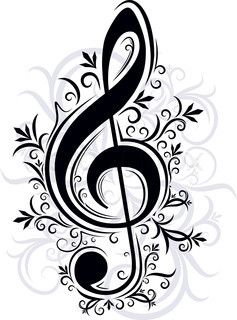                                                             3. teden : 2 uri                                               Dragi učenci OPZ Marjetica!Ta teden bi se naučili zelo znano slovensko pesem DAN LJUBEZNI, ki jo prepevala skupina Pepel in kri.Pesem lahko pojete ob glasbeni spremljavi na YOUTUBU. Zraven imaš tudi besedilo pesmi. https://www.youtube.com/watch?v=2NwBFL8BL2YNe pozabi prej se dobro ogrej.   Saj poznate našo pevsko rutino:razgibajte telo, počasi…vsako vajo naredi 5x,naredi nekaj dihalnih vaj (oponašaj psička na soncu, vonjaj cvetlico, napolni prazno zračnico…),opevalne vaje znate že na pamet – izvedi jih nekaj, da ogreješ glasilke,za ta teden je tvoja naloga ta, da zapoješ nekaj tvojih najljubših pesmi,zapoj jih večkrat na teden…za tvoje boljše počutje,če imaš možnost se posnemi in mi pošlji posnetek na moj elektronski naslov: klavdija.kocjan@gmail.com,na arnes ne gre.Lepo bodite in veselo prepevajte!Učiteljica Klavdija Topolinjak